Note: Please send completed form to eplsao@uvic.ca and copy eplsprograms@uvic.caAppointments will be made in accordance with Article 13.02 (Appointment Procedures) and Appendix A of the CUPE 4163 Collective Agreement. Selection criteria will include: qualifications and ability based on academic merit and related experience, the career and/or pedagogical value that the experience in a particular position will provide the student, the student’s preferences, and other sources of graduate student financial support being received. See Schedule 1 in the Collective Agreement for wages. Application does not ensure employment.The University of Victoria is an equity employer and encourages applications from women, persons with disabilities, visible minorities and aboriginal persons. 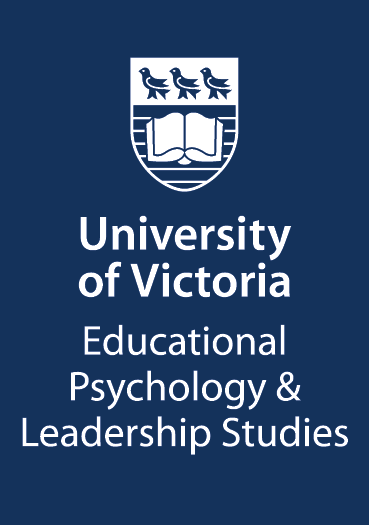 University of Victoria PostingCUPE 4163 Specialist InstructionalPosition Title:Teaching AssistantAppointment From: Sept 16, 2024           To: Dec 15, 2024Department: EPLSInstructor: Julia O’Loughlin PhD, RCCHourly Rate: $30.87Hours Available: 35Course: ED-D 417 A02Skills for Effective Interpersonal CommunicationWed. 4:30-7:20 PMCourse Description: Basic interpersonal communication skills for active listening, empathic understanding and communication of empathy. Includes analysis of effective interpersonal skills and skill building laboratory experience. The content and skills are transferable to a variety of settings, including counselling, education, human development, management, healthcare, psychology and recreation.Required Qualifications and Experience: Completed ED-D 417 or equivalentWednesday evening availability from 4:30 to 7:20 pm throughout Fall semester for lecture support, as neededAvailability to support marking assignments throughout semesterRequired Qualifications and Experience: Completed ED-D 417 or equivalentWednesday evening availability from 4:30 to 7:20 pm throughout Fall semester for lecture support, as neededAvailability to support marking assignments throughout semesterJob Description/Responsibilities: This is primarily a position that will support assignment marking; opportunity for supporting in-class activities may be available if needed.Job Description/Responsibilities: This is primarily a position that will support assignment marking; opportunity for supporting in-class activities may be available if needed.How To Apply: Please email a short resumé (1-2 pages) and brief (1 page) statement of interest to Dr. Julia O’Loughlin at juliao@uvic.caHow To Apply: Please email a short resumé (1-2 pages) and brief (1 page) statement of interest to Dr. Julia O’Loughlin at juliao@uvic.caSubmission Deadline: September 6th 2024Submission Deadline: September 6th 2024Anticipated final employment decision will be made by: September 9th 2024Anticipated final employment decision will be made by: September 9th 2024